PROGRAMA 60+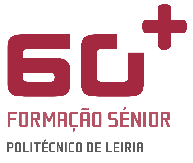 ANO LETIVO 2023/20242º SemestreUNIDADE CURRICULARINGLÊS ELEMENTAR A1/ A2Professor: Fátima NetoOBJETIVOS E METODOLOGIAO objetivo principal é tornar a aula o mais abrangente possível dado o leque de conhecimentos dos alunos. Continuaremos  o trabalho do primeiro semestre dentro de temas básicos em inglês, permitindo aos alunos o desenvolvimento dos seus conhecimentos.As aulas serão maioritáriamente conduzidas em inglês, com algumas traduções sempre que necessário, e os alunos devem tentar expressar-se o mais possível em inglês. Com base nos livros da Oxford “Headway Elementary” e da Cambridge “Empower (A2)” trabalham-se os elementos básicos gramaticais, a compreensão de textos simples, a audição ativa das várias articulações da língua inglesa. A oralidade é incentivada, utilizando exercícios adaptados aos temas apresentados. A audição em inglês é trabalhada através de áudios e de alguns vídeos temáticos, adaptados ao nível do conhecimento adquirido. CONTEÚDOS / TÓPICOSNews / Notícias Life experiences /VivênciasTravelling around the world /Viajar pelo mundoUse of English: Verb tenses (present perfect)Infinitive of purposeAdverbs, ever, never,yeat, already and justTake & GetRecursos Específicos:Videos Headway Elementary:“Experiences”: Amazing experiences in life.“ A Charity Expedition”: Expedition around the world to raise money for charity.“Breaking News English” https://breakingnewsenglish.com, adapted readings to level 0 and 1.Bibliografia:Murphy, R. (2012) English Grammar in Use (4th ed.). Cambridge University Press Soars, L., Soars, J., Hancock, P. (2019) Headway Elementary (5th ed.). Oxford University PressDoff, A.,Thaine, C. ,Puchta, H., Stranks, J., Lewis-Jones, P. (2015) Empower Starter (A2). Cambridge University Press.